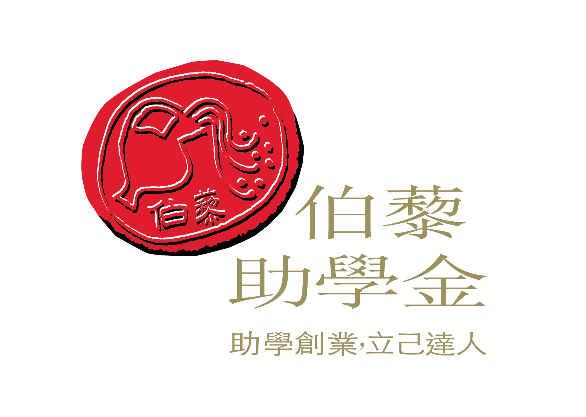 伯藜假期社会实践（志愿服务）记录手册江苏陶欣伯助学基金会二零二一年十二月社会志愿服务日常记录  注意事项：志愿服务期间以项目团队为单位每天进行记录，无需每人单独记录；“时间”填写具体到年月日，“地点”具体到村镇/街道；“项目成员”填写每天参与志愿服务的同学姓名，“服务人数”为每天志愿服务对象的人数；志愿服务内容记录：主要记录志愿服务过程中的主要信息，通过哪些方式开展了哪些方面的志愿服务活动，志愿服务情况等；志愿服务点滴记录：记录志愿服务过程中的大小事件、温情点滴等；志愿服务反思与改进：记录志愿服务过程中遇到的问题与不足，提出优化建议，进行反思改进；志愿服务图像记录：上传4张开展志愿服务当天拍摄的照片，照片要求为清晰原图，且注意保护服务对象的隐私。项目名称项目地点项目周期项目负责人项目成员学校名称假期社会实践志愿服务记录假期社会实践志愿服务记录假期社会实践志愿服务记录假期社会实践志愿服务记录假期社会实践志愿服务记录假期社会实践志愿服务记录第1天第1天第1天第1天第1天第1天时间2021年7月XX日地点XX镇XX村记录人XXX项目成员XXX、XXX、XXXXXX、XXX、XXXXXX、XXX、XXX服务人数XX人一、志愿服务内容记录请按以下要求填写：1. 字体：宋体2. 大小：五号3. 颜色：黑色4. 行距：1.0倍5. 首行缩进：2字符6. 字数在600字以内（填写时请删除以上提示信息！）一、志愿服务内容记录请按以下要求填写：1. 字体：宋体2. 大小：五号3. 颜色：黑色4. 行距：1.0倍5. 首行缩进：2字符6. 字数在600字以内（填写时请删除以上提示信息！）一、志愿服务内容记录请按以下要求填写：1. 字体：宋体2. 大小：五号3. 颜色：黑色4. 行距：1.0倍5. 首行缩进：2字符6. 字数在600字以内（填写时请删除以上提示信息！）一、志愿服务内容记录请按以下要求填写：1. 字体：宋体2. 大小：五号3. 颜色：黑色4. 行距：1.0倍5. 首行缩进：2字符6. 字数在600字以内（填写时请删除以上提示信息！）一、志愿服务内容记录请按以下要求填写：1. 字体：宋体2. 大小：五号3. 颜色：黑色4. 行距：1.0倍5. 首行缩进：2字符6. 字数在600字以内（填写时请删除以上提示信息！）一、志愿服务内容记录请按以下要求填写：1. 字体：宋体2. 大小：五号3. 颜色：黑色4. 行距：1.0倍5. 首行缩进：2字符6. 字数在600字以内（填写时请删除以上提示信息！）二、志愿服务点滴记录请按以下要求填写：1. 字体：宋体2. 大小：五号3. 颜色：黑色4. 行距：1.0倍5. 首行缩进：2字符6. 字数在500字以内（填写时请删除以上提示信息！）二、志愿服务点滴记录请按以下要求填写：1. 字体：宋体2. 大小：五号3. 颜色：黑色4. 行距：1.0倍5. 首行缩进：2字符6. 字数在500字以内（填写时请删除以上提示信息！）二、志愿服务点滴记录请按以下要求填写：1. 字体：宋体2. 大小：五号3. 颜色：黑色4. 行距：1.0倍5. 首行缩进：2字符6. 字数在500字以内（填写时请删除以上提示信息！）二、志愿服务点滴记录请按以下要求填写：1. 字体：宋体2. 大小：五号3. 颜色：黑色4. 行距：1.0倍5. 首行缩进：2字符6. 字数在500字以内（填写时请删除以上提示信息！）二、志愿服务点滴记录请按以下要求填写：1. 字体：宋体2. 大小：五号3. 颜色：黑色4. 行距：1.0倍5. 首行缩进：2字符6. 字数在500字以内（填写时请删除以上提示信息！）二、志愿服务点滴记录请按以下要求填写：1. 字体：宋体2. 大小：五号3. 颜色：黑色4. 行距：1.0倍5. 首行缩进：2字符6. 字数在500字以内（填写时请删除以上提示信息！）三、志愿服务反思与改进请按以下要求填写：1. 字体：宋体2. 大小：五号3. 颜色：黑色4. 行距：1.0倍5. 首行缩进：2字符6. 字数在500字以内（填写时请删除以上提示信息！）三、志愿服务反思与改进请按以下要求填写：1. 字体：宋体2. 大小：五号3. 颜色：黑色4. 行距：1.0倍5. 首行缩进：2字符6. 字数在500字以内（填写时请删除以上提示信息！）三、志愿服务反思与改进请按以下要求填写：1. 字体：宋体2. 大小：五号3. 颜色：黑色4. 行距：1.0倍5. 首行缩进：2字符6. 字数在500字以内（填写时请删除以上提示信息！）三、志愿服务反思与改进请按以下要求填写：1. 字体：宋体2. 大小：五号3. 颜色：黑色4. 行距：1.0倍5. 首行缩进：2字符6. 字数在500字以内（填写时请删除以上提示信息！）三、志愿服务反思与改进请按以下要求填写：1. 字体：宋体2. 大小：五号3. 颜色：黑色4. 行距：1.0倍5. 首行缩进：2字符6. 字数在500字以内（填写时请删除以上提示信息！）三、志愿服务反思与改进请按以下要求填写：1. 字体：宋体2. 大小：五号3. 颜色：黑色4. 行距：1.0倍5. 首行缩进：2字符6. 字数在500字以内（填写时请删除以上提示信息！）四、志愿服务图像记录四、志愿服务图像记录四、志愿服务图像记录四、志愿服务图像记录四、志愿服务图像记录四、志愿服务图像记录假期社会实践志愿服务记录假期社会实践志愿服务记录假期社会实践志愿服务记录假期社会实践志愿服务记录假期社会实践志愿服务记录假期社会实践志愿服务记录第2天第2天第2天第2天第2天第2天时间2021年7月XX日地点XX镇XX村记录人XXX项目成员XXX、XXX、XXXXXX、XXX、XXXXXX、XXX、XXX服务人数XX人一、志愿服务内容记录请按以下要求填写：1. 字体：宋体2. 大小：五号3. 颜色：黑色4. 行距：1.0倍5. 首行缩进：2字符6. 字数在600字以内（填写时请删除以上提示信息！）一、志愿服务内容记录请按以下要求填写：1. 字体：宋体2. 大小：五号3. 颜色：黑色4. 行距：1.0倍5. 首行缩进：2字符6. 字数在600字以内（填写时请删除以上提示信息！）一、志愿服务内容记录请按以下要求填写：1. 字体：宋体2. 大小：五号3. 颜色：黑色4. 行距：1.0倍5. 首行缩进：2字符6. 字数在600字以内（填写时请删除以上提示信息！）一、志愿服务内容记录请按以下要求填写：1. 字体：宋体2. 大小：五号3. 颜色：黑色4. 行距：1.0倍5. 首行缩进：2字符6. 字数在600字以内（填写时请删除以上提示信息！）一、志愿服务内容记录请按以下要求填写：1. 字体：宋体2. 大小：五号3. 颜色：黑色4. 行距：1.0倍5. 首行缩进：2字符6. 字数在600字以内（填写时请删除以上提示信息！）一、志愿服务内容记录请按以下要求填写：1. 字体：宋体2. 大小：五号3. 颜色：黑色4. 行距：1.0倍5. 首行缩进：2字符6. 字数在600字以内（填写时请删除以上提示信息！）二、志愿服务点滴记录请按以下要求填写：1. 字体：宋体2. 大小：五号3. 颜色：黑色4. 行距：1.0倍5. 首行缩进：2字符6. 字数在500字以内（填写时请删除以上提示信息！）二、志愿服务点滴记录请按以下要求填写：1. 字体：宋体2. 大小：五号3. 颜色：黑色4. 行距：1.0倍5. 首行缩进：2字符6. 字数在500字以内（填写时请删除以上提示信息！）二、志愿服务点滴记录请按以下要求填写：1. 字体：宋体2. 大小：五号3. 颜色：黑色4. 行距：1.0倍5. 首行缩进：2字符6. 字数在500字以内（填写时请删除以上提示信息！）二、志愿服务点滴记录请按以下要求填写：1. 字体：宋体2. 大小：五号3. 颜色：黑色4. 行距：1.0倍5. 首行缩进：2字符6. 字数在500字以内（填写时请删除以上提示信息！）二、志愿服务点滴记录请按以下要求填写：1. 字体：宋体2. 大小：五号3. 颜色：黑色4. 行距：1.0倍5. 首行缩进：2字符6. 字数在500字以内（填写时请删除以上提示信息！）二、志愿服务点滴记录请按以下要求填写：1. 字体：宋体2. 大小：五号3. 颜色：黑色4. 行距：1.0倍5. 首行缩进：2字符6. 字数在500字以内（填写时请删除以上提示信息！）三、志愿服务反思与改进请按以下要求填写：1. 字体：宋体2. 大小：五号3. 颜色：黑色4. 行距：1.0倍5. 首行缩进：2字符6. 字数在500字以内（填写时请删除以上提示信息！）三、志愿服务反思与改进请按以下要求填写：1. 字体：宋体2. 大小：五号3. 颜色：黑色4. 行距：1.0倍5. 首行缩进：2字符6. 字数在500字以内（填写时请删除以上提示信息！）三、志愿服务反思与改进请按以下要求填写：1. 字体：宋体2. 大小：五号3. 颜色：黑色4. 行距：1.0倍5. 首行缩进：2字符6. 字数在500字以内（填写时请删除以上提示信息！）三、志愿服务反思与改进请按以下要求填写：1. 字体：宋体2. 大小：五号3. 颜色：黑色4. 行距：1.0倍5. 首行缩进：2字符6. 字数在500字以内（填写时请删除以上提示信息！）三、志愿服务反思与改进请按以下要求填写：1. 字体：宋体2. 大小：五号3. 颜色：黑色4. 行距：1.0倍5. 首行缩进：2字符6. 字数在500字以内（填写时请删除以上提示信息！）三、志愿服务反思与改进请按以下要求填写：1. 字体：宋体2. 大小：五号3. 颜色：黑色4. 行距：1.0倍5. 首行缩进：2字符6. 字数在500字以内（填写时请删除以上提示信息！）四、志愿服务图像记录四、志愿服务图像记录四、志愿服务图像记录四、志愿服务图像记录四、志愿服务图像记录四、志愿服务图像记录假期社会实践志愿服务记录假期社会实践志愿服务记录假期社会实践志愿服务记录假期社会实践志愿服务记录假期社会实践志愿服务记录假期社会实践志愿服务记录第3天第3天第3天第3天第3天第3天时间2021年7月XX日地点XX镇XX村记录人XXX项目成员XXX、XXX、XXXXXX、XXX、XXXXXX、XXX、XXX服务人数XX人一、志愿服务内容记录请按以下要求填写：1. 字体：宋体2. 大小：五号3. 颜色：黑色4. 行距：1.0倍5. 首行缩进：2字符6. 字数在600字以内（填写时请删除以上提示信息！）一、志愿服务内容记录请按以下要求填写：1. 字体：宋体2. 大小：五号3. 颜色：黑色4. 行距：1.0倍5. 首行缩进：2字符6. 字数在600字以内（填写时请删除以上提示信息！）一、志愿服务内容记录请按以下要求填写：1. 字体：宋体2. 大小：五号3. 颜色：黑色4. 行距：1.0倍5. 首行缩进：2字符6. 字数在600字以内（填写时请删除以上提示信息！）一、志愿服务内容记录请按以下要求填写：1. 字体：宋体2. 大小：五号3. 颜色：黑色4. 行距：1.0倍5. 首行缩进：2字符6. 字数在600字以内（填写时请删除以上提示信息！）一、志愿服务内容记录请按以下要求填写：1. 字体：宋体2. 大小：五号3. 颜色：黑色4. 行距：1.0倍5. 首行缩进：2字符6. 字数在600字以内（填写时请删除以上提示信息！）一、志愿服务内容记录请按以下要求填写：1. 字体：宋体2. 大小：五号3. 颜色：黑色4. 行距：1.0倍5. 首行缩进：2字符6. 字数在600字以内（填写时请删除以上提示信息！）二、志愿服务点滴记录请按以下要求填写：1. 字体：宋体2. 大小：五号3. 颜色：黑色4. 行距：1.0倍5. 首行缩进：2字符6. 字数在500字以内（填写时请删除以上提示信息！）二、志愿服务点滴记录请按以下要求填写：1. 字体：宋体2. 大小：五号3. 颜色：黑色4. 行距：1.0倍5. 首行缩进：2字符6. 字数在500字以内（填写时请删除以上提示信息！）二、志愿服务点滴记录请按以下要求填写：1. 字体：宋体2. 大小：五号3. 颜色：黑色4. 行距：1.0倍5. 首行缩进：2字符6. 字数在500字以内（填写时请删除以上提示信息！）二、志愿服务点滴记录请按以下要求填写：1. 字体：宋体2. 大小：五号3. 颜色：黑色4. 行距：1.0倍5. 首行缩进：2字符6. 字数在500字以内（填写时请删除以上提示信息！）二、志愿服务点滴记录请按以下要求填写：1. 字体：宋体2. 大小：五号3. 颜色：黑色4. 行距：1.0倍5. 首行缩进：2字符6. 字数在500字以内（填写时请删除以上提示信息！）二、志愿服务点滴记录请按以下要求填写：1. 字体：宋体2. 大小：五号3. 颜色：黑色4. 行距：1.0倍5. 首行缩进：2字符6. 字数在500字以内（填写时请删除以上提示信息！）三、志愿服务反思与改进请按以下要求填写：1. 字体：宋体2. 大小：五号3. 颜色：黑色4. 行距：1.0倍5. 首行缩进：2字符6. 字数在500字以内（填写时请删除以上提示信息！）三、志愿服务反思与改进请按以下要求填写：1. 字体：宋体2. 大小：五号3. 颜色：黑色4. 行距：1.0倍5. 首行缩进：2字符6. 字数在500字以内（填写时请删除以上提示信息！）三、志愿服务反思与改进请按以下要求填写：1. 字体：宋体2. 大小：五号3. 颜色：黑色4. 行距：1.0倍5. 首行缩进：2字符6. 字数在500字以内（填写时请删除以上提示信息！）三、志愿服务反思与改进请按以下要求填写：1. 字体：宋体2. 大小：五号3. 颜色：黑色4. 行距：1.0倍5. 首行缩进：2字符6. 字数在500字以内（填写时请删除以上提示信息！）三、志愿服务反思与改进请按以下要求填写：1. 字体：宋体2. 大小：五号3. 颜色：黑色4. 行距：1.0倍5. 首行缩进：2字符6. 字数在500字以内（填写时请删除以上提示信息！）三、志愿服务反思与改进请按以下要求填写：1. 字体：宋体2. 大小：五号3. 颜色：黑色4. 行距：1.0倍5. 首行缩进：2字符6. 字数在500字以内（填写时请删除以上提示信息！）四、志愿服务图像记录四、志愿服务图像记录四、志愿服务图像记录四、志愿服务图像记录四、志愿服务图像记录四、志愿服务图像记录假期社会实践志愿服务记录假期社会实践志愿服务记录假期社会实践志愿服务记录假期社会实践志愿服务记录假期社会实践志愿服务记录假期社会实践志愿服务记录第4天第4天第4天第4天第4天第4天时间2021年7月XX日地点XX镇XX村记录人XXX项目成员XXX、XXX、XXXXXX、XXX、XXXXXX、XXX、XXX服务人数XX人一、志愿服务内容记录请按以下要求填写：1. 字体：宋体2. 大小：五号3. 颜色：黑色4. 行距：1.0倍5. 首行缩进：2字符6. 字数在600字以内（填写时请删除以上提示信息！）一、志愿服务内容记录请按以下要求填写：1. 字体：宋体2. 大小：五号3. 颜色：黑色4. 行距：1.0倍5. 首行缩进：2字符6. 字数在600字以内（填写时请删除以上提示信息！）一、志愿服务内容记录请按以下要求填写：1. 字体：宋体2. 大小：五号3. 颜色：黑色4. 行距：1.0倍5. 首行缩进：2字符6. 字数在600字以内（填写时请删除以上提示信息！）一、志愿服务内容记录请按以下要求填写：1. 字体：宋体2. 大小：五号3. 颜色：黑色4. 行距：1.0倍5. 首行缩进：2字符6. 字数在600字以内（填写时请删除以上提示信息！）一、志愿服务内容记录请按以下要求填写：1. 字体：宋体2. 大小：五号3. 颜色：黑色4. 行距：1.0倍5. 首行缩进：2字符6. 字数在600字以内（填写时请删除以上提示信息！）一、志愿服务内容记录请按以下要求填写：1. 字体：宋体2. 大小：五号3. 颜色：黑色4. 行距：1.0倍5. 首行缩进：2字符6. 字数在600字以内（填写时请删除以上提示信息！）二、志愿服务点滴记录请按以下要求填写：1. 字体：宋体2. 大小：五号3. 颜色：黑色4. 行距：1.0倍5. 首行缩进：2字符6. 字数在500字以内（填写时请删除以上提示信息！）二、志愿服务点滴记录请按以下要求填写：1. 字体：宋体2. 大小：五号3. 颜色：黑色4. 行距：1.0倍5. 首行缩进：2字符6. 字数在500字以内（填写时请删除以上提示信息！）二、志愿服务点滴记录请按以下要求填写：1. 字体：宋体2. 大小：五号3. 颜色：黑色4. 行距：1.0倍5. 首行缩进：2字符6. 字数在500字以内（填写时请删除以上提示信息！）二、志愿服务点滴记录请按以下要求填写：1. 字体：宋体2. 大小：五号3. 颜色：黑色4. 行距：1.0倍5. 首行缩进：2字符6. 字数在500字以内（填写时请删除以上提示信息！）二、志愿服务点滴记录请按以下要求填写：1. 字体：宋体2. 大小：五号3. 颜色：黑色4. 行距：1.0倍5. 首行缩进：2字符6. 字数在500字以内（填写时请删除以上提示信息！）二、志愿服务点滴记录请按以下要求填写：1. 字体：宋体2. 大小：五号3. 颜色：黑色4. 行距：1.0倍5. 首行缩进：2字符6. 字数在500字以内（填写时请删除以上提示信息！）三、志愿服务反思与改进请按以下要求填写：1. 字体：宋体2. 大小：五号3. 颜色：黑色4. 行距：1.0倍5. 首行缩进：2字符6. 字数在500字以内（填写时请删除以上提示信息！）三、志愿服务反思与改进请按以下要求填写：1. 字体：宋体2. 大小：五号3. 颜色：黑色4. 行距：1.0倍5. 首行缩进：2字符6. 字数在500字以内（填写时请删除以上提示信息！）三、志愿服务反思与改进请按以下要求填写：1. 字体：宋体2. 大小：五号3. 颜色：黑色4. 行距：1.0倍5. 首行缩进：2字符6. 字数在500字以内（填写时请删除以上提示信息！）三、志愿服务反思与改进请按以下要求填写：1. 字体：宋体2. 大小：五号3. 颜色：黑色4. 行距：1.0倍5. 首行缩进：2字符6. 字数在500字以内（填写时请删除以上提示信息！）三、志愿服务反思与改进请按以下要求填写：1. 字体：宋体2. 大小：五号3. 颜色：黑色4. 行距：1.0倍5. 首行缩进：2字符6. 字数在500字以内（填写时请删除以上提示信息！）三、志愿服务反思与改进请按以下要求填写：1. 字体：宋体2. 大小：五号3. 颜色：黑色4. 行距：1.0倍5. 首行缩进：2字符6. 字数在500字以内（填写时请删除以上提示信息！）四、志愿服务图像记录四、志愿服务图像记录四、志愿服务图像记录四、志愿服务图像记录四、志愿服务图像记录四、志愿服务图像记录假期社会实践志愿服务记录假期社会实践志愿服务记录假期社会实践志愿服务记录假期社会实践志愿服务记录假期社会实践志愿服务记录假期社会实践志愿服务记录第5天第5天第5天第5天第5天第5天时间2021年7月XX日地点XX镇XX村记录人XXX项目成员XXX、XXX、XXXXXX、XXX、XXXXXX、XXX、XXX服务人数XX人一、志愿服务内容记录请按以下要求填写：1. 字体：宋体2. 大小：五号3. 颜色：黑色4. 行距：1.0倍5. 首行缩进：2字符6. 字数在600字以内（填写时请删除以上提示信息！）一、志愿服务内容记录请按以下要求填写：1. 字体：宋体2. 大小：五号3. 颜色：黑色4. 行距：1.0倍5. 首行缩进：2字符6. 字数在600字以内（填写时请删除以上提示信息！）一、志愿服务内容记录请按以下要求填写：1. 字体：宋体2. 大小：五号3. 颜色：黑色4. 行距：1.0倍5. 首行缩进：2字符6. 字数在600字以内（填写时请删除以上提示信息！）一、志愿服务内容记录请按以下要求填写：1. 字体：宋体2. 大小：五号3. 颜色：黑色4. 行距：1.0倍5. 首行缩进：2字符6. 字数在600字以内（填写时请删除以上提示信息！）一、志愿服务内容记录请按以下要求填写：1. 字体：宋体2. 大小：五号3. 颜色：黑色4. 行距：1.0倍5. 首行缩进：2字符6. 字数在600字以内（填写时请删除以上提示信息！）一、志愿服务内容记录请按以下要求填写：1. 字体：宋体2. 大小：五号3. 颜色：黑色4. 行距：1.0倍5. 首行缩进：2字符6. 字数在600字以内（填写时请删除以上提示信息！）二、志愿服务点滴记录请按以下要求填写：1. 字体：宋体2. 大小：五号3. 颜色：黑色4. 行距：1.0倍5. 首行缩进：2字符6. 字数在500字以内（填写时请删除以上提示信息！）二、志愿服务点滴记录请按以下要求填写：1. 字体：宋体2. 大小：五号3. 颜色：黑色4. 行距：1.0倍5. 首行缩进：2字符6. 字数在500字以内（填写时请删除以上提示信息！）二、志愿服务点滴记录请按以下要求填写：1. 字体：宋体2. 大小：五号3. 颜色：黑色4. 行距：1.0倍5. 首行缩进：2字符6. 字数在500字以内（填写时请删除以上提示信息！）二、志愿服务点滴记录请按以下要求填写：1. 字体：宋体2. 大小：五号3. 颜色：黑色4. 行距：1.0倍5. 首行缩进：2字符6. 字数在500字以内（填写时请删除以上提示信息！）二、志愿服务点滴记录请按以下要求填写：1. 字体：宋体2. 大小：五号3. 颜色：黑色4. 行距：1.0倍5. 首行缩进：2字符6. 字数在500字以内（填写时请删除以上提示信息！）二、志愿服务点滴记录请按以下要求填写：1. 字体：宋体2. 大小：五号3. 颜色：黑色4. 行距：1.0倍5. 首行缩进：2字符6. 字数在500字以内（填写时请删除以上提示信息！）三、志愿服务反思与改进请按以下要求填写：1. 字体：宋体2. 大小：五号3. 颜色：黑色4. 行距：1.0倍5. 首行缩进：2字符6. 字数在500字以内（填写时请删除以上提示信息！）三、志愿服务反思与改进请按以下要求填写：1. 字体：宋体2. 大小：五号3. 颜色：黑色4. 行距：1.0倍5. 首行缩进：2字符6. 字数在500字以内（填写时请删除以上提示信息！）三、志愿服务反思与改进请按以下要求填写：1. 字体：宋体2. 大小：五号3. 颜色：黑色4. 行距：1.0倍5. 首行缩进：2字符6. 字数在500字以内（填写时请删除以上提示信息！）三、志愿服务反思与改进请按以下要求填写：1. 字体：宋体2. 大小：五号3. 颜色：黑色4. 行距：1.0倍5. 首行缩进：2字符6. 字数在500字以内（填写时请删除以上提示信息！）三、志愿服务反思与改进请按以下要求填写：1. 字体：宋体2. 大小：五号3. 颜色：黑色4. 行距：1.0倍5. 首行缩进：2字符6. 字数在500字以内（填写时请删除以上提示信息！）三、志愿服务反思与改进请按以下要求填写：1. 字体：宋体2. 大小：五号3. 颜色：黑色4. 行距：1.0倍5. 首行缩进：2字符6. 字数在500字以内（填写时请删除以上提示信息！）四、志愿服务图像记录四、志愿服务图像记录四、志愿服务图像记录四、志愿服务图像记录四、志愿服务图像记录四、志愿服务图像记录假期社会实践志愿服务记录假期社会实践志愿服务记录假期社会实践志愿服务记录假期社会实践志愿服务记录假期社会实践志愿服务记录假期社会实践志愿服务记录第6天第6天第6天第6天第6天第6天时间2021年7月XX日地点XX镇XX村记录人XXX项目成员XXX、XXX、XXXXXX、XXX、XXXXXX、XXX、XXX服务人数XX人一、志愿服务内容记录请按以下要求填写：1. 字体：宋体2. 大小：五号3. 颜色：黑色4. 行距：1.0倍5. 首行缩进：2字符6. 字数在600字以内（填写时请删除以上提示信息！）一、志愿服务内容记录请按以下要求填写：1. 字体：宋体2. 大小：五号3. 颜色：黑色4. 行距：1.0倍5. 首行缩进：2字符6. 字数在600字以内（填写时请删除以上提示信息！）一、志愿服务内容记录请按以下要求填写：1. 字体：宋体2. 大小：五号3. 颜色：黑色4. 行距：1.0倍5. 首行缩进：2字符6. 字数在600字以内（填写时请删除以上提示信息！）一、志愿服务内容记录请按以下要求填写：1. 字体：宋体2. 大小：五号3. 颜色：黑色4. 行距：1.0倍5. 首行缩进：2字符6. 字数在600字以内（填写时请删除以上提示信息！）一、志愿服务内容记录请按以下要求填写：1. 字体：宋体2. 大小：五号3. 颜色：黑色4. 行距：1.0倍5. 首行缩进：2字符6. 字数在600字以内（填写时请删除以上提示信息！）一、志愿服务内容记录请按以下要求填写：1. 字体：宋体2. 大小：五号3. 颜色：黑色4. 行距：1.0倍5. 首行缩进：2字符6. 字数在600字以内（填写时请删除以上提示信息！）二、志愿服务点滴记录请按以下要求填写：1. 字体：宋体2. 大小：五号3. 颜色：黑色4. 行距：1.0倍5. 首行缩进：2字符6. 字数在500字以内（填写时请删除以上提示信息！）二、志愿服务点滴记录请按以下要求填写：1. 字体：宋体2. 大小：五号3. 颜色：黑色4. 行距：1.0倍5. 首行缩进：2字符6. 字数在500字以内（填写时请删除以上提示信息！）二、志愿服务点滴记录请按以下要求填写：1. 字体：宋体2. 大小：五号3. 颜色：黑色4. 行距：1.0倍5. 首行缩进：2字符6. 字数在500字以内（填写时请删除以上提示信息！）二、志愿服务点滴记录请按以下要求填写：1. 字体：宋体2. 大小：五号3. 颜色：黑色4. 行距：1.0倍5. 首行缩进：2字符6. 字数在500字以内（填写时请删除以上提示信息！）二、志愿服务点滴记录请按以下要求填写：1. 字体：宋体2. 大小：五号3. 颜色：黑色4. 行距：1.0倍5. 首行缩进：2字符6. 字数在500字以内（填写时请删除以上提示信息！）二、志愿服务点滴记录请按以下要求填写：1. 字体：宋体2. 大小：五号3. 颜色：黑色4. 行距：1.0倍5. 首行缩进：2字符6. 字数在500字以内（填写时请删除以上提示信息！）三、志愿服务反思与改进请按以下要求填写：1. 字体：宋体2. 大小：五号3. 颜色：黑色4. 行距：1.0倍5. 首行缩进：2字符6. 字数在500字以内（填写时请删除以上提示信息！）三、志愿服务反思与改进请按以下要求填写：1. 字体：宋体2. 大小：五号3. 颜色：黑色4. 行距：1.0倍5. 首行缩进：2字符6. 字数在500字以内（填写时请删除以上提示信息！）三、志愿服务反思与改进请按以下要求填写：1. 字体：宋体2. 大小：五号3. 颜色：黑色4. 行距：1.0倍5. 首行缩进：2字符6. 字数在500字以内（填写时请删除以上提示信息！）三、志愿服务反思与改进请按以下要求填写：1. 字体：宋体2. 大小：五号3. 颜色：黑色4. 行距：1.0倍5. 首行缩进：2字符6. 字数在500字以内（填写时请删除以上提示信息！）三、志愿服务反思与改进请按以下要求填写：1. 字体：宋体2. 大小：五号3. 颜色：黑色4. 行距：1.0倍5. 首行缩进：2字符6. 字数在500字以内（填写时请删除以上提示信息！）三、志愿服务反思与改进请按以下要求填写：1. 字体：宋体2. 大小：五号3. 颜色：黑色4. 行距：1.0倍5. 首行缩进：2字符6. 字数在500字以内（填写时请删除以上提示信息！）四、志愿服务图像记录四、志愿服务图像记录四、志愿服务图像记录四、志愿服务图像记录四、志愿服务图像记录四、志愿服务图像记录假期社会实践志愿服务记录假期社会实践志愿服务记录假期社会实践志愿服务记录假期社会实践志愿服务记录假期社会实践志愿服务记录假期社会实践志愿服务记录第7天第7天第7天第7天第7天第7天时间2021年7月XX日地点XX镇XX村记录人XXX项目成员XXX、XXX、XXXXXX、XXX、XXXXXX、XXX、XXX服务人数XX人一、志愿服务内容记录请按以下要求填写：1. 字体：宋体2. 大小：五号3. 颜色：黑色4. 行距：1.0倍5. 首行缩进：2字符6. 字数在600字以内（填写时请删除以上提示信息！）一、志愿服务内容记录请按以下要求填写：1. 字体：宋体2. 大小：五号3. 颜色：黑色4. 行距：1.0倍5. 首行缩进：2字符6. 字数在600字以内（填写时请删除以上提示信息！）一、志愿服务内容记录请按以下要求填写：1. 字体：宋体2. 大小：五号3. 颜色：黑色4. 行距：1.0倍5. 首行缩进：2字符6. 字数在600字以内（填写时请删除以上提示信息！）一、志愿服务内容记录请按以下要求填写：1. 字体：宋体2. 大小：五号3. 颜色：黑色4. 行距：1.0倍5. 首行缩进：2字符6. 字数在600字以内（填写时请删除以上提示信息！）一、志愿服务内容记录请按以下要求填写：1. 字体：宋体2. 大小：五号3. 颜色：黑色4. 行距：1.0倍5. 首行缩进：2字符6. 字数在600字以内（填写时请删除以上提示信息！）一、志愿服务内容记录请按以下要求填写：1. 字体：宋体2. 大小：五号3. 颜色：黑色4. 行距：1.0倍5. 首行缩进：2字符6. 字数在600字以内（填写时请删除以上提示信息！）二、志愿服务点滴记录请按以下要求填写：1. 字体：宋体2. 大小：五号3. 颜色：黑色4. 行距：1.0倍5. 首行缩进：2字符6. 字数在500字以内（填写时请删除以上提示信息！）二、志愿服务点滴记录请按以下要求填写：1. 字体：宋体2. 大小：五号3. 颜色：黑色4. 行距：1.0倍5. 首行缩进：2字符6. 字数在500字以内（填写时请删除以上提示信息！）二、志愿服务点滴记录请按以下要求填写：1. 字体：宋体2. 大小：五号3. 颜色：黑色4. 行距：1.0倍5. 首行缩进：2字符6. 字数在500字以内（填写时请删除以上提示信息！）二、志愿服务点滴记录请按以下要求填写：1. 字体：宋体2. 大小：五号3. 颜色：黑色4. 行距：1.0倍5. 首行缩进：2字符6. 字数在500字以内（填写时请删除以上提示信息！）二、志愿服务点滴记录请按以下要求填写：1. 字体：宋体2. 大小：五号3. 颜色：黑色4. 行距：1.0倍5. 首行缩进：2字符6. 字数在500字以内（填写时请删除以上提示信息！）二、志愿服务点滴记录请按以下要求填写：1. 字体：宋体2. 大小：五号3. 颜色：黑色4. 行距：1.0倍5. 首行缩进：2字符6. 字数在500字以内（填写时请删除以上提示信息！）三、志愿服务反思与改进请按以下要求填写：1. 字体：宋体2. 大小：五号3. 颜色：黑色4. 行距：1.0倍5. 首行缩进：2字符6. 字数在500字以内（填写时请删除以上提示信息！）三、志愿服务反思与改进请按以下要求填写：1. 字体：宋体2. 大小：五号3. 颜色：黑色4. 行距：1.0倍5. 首行缩进：2字符6. 字数在500字以内（填写时请删除以上提示信息！）三、志愿服务反思与改进请按以下要求填写：1. 字体：宋体2. 大小：五号3. 颜色：黑色4. 行距：1.0倍5. 首行缩进：2字符6. 字数在500字以内（填写时请删除以上提示信息！）三、志愿服务反思与改进请按以下要求填写：1. 字体：宋体2. 大小：五号3. 颜色：黑色4. 行距：1.0倍5. 首行缩进：2字符6. 字数在500字以内（填写时请删除以上提示信息！）三、志愿服务反思与改进请按以下要求填写：1. 字体：宋体2. 大小：五号3. 颜色：黑色4. 行距：1.0倍5. 首行缩进：2字符6. 字数在500字以内（填写时请删除以上提示信息！）三、志愿服务反思与改进请按以下要求填写：1. 字体：宋体2. 大小：五号3. 颜色：黑色4. 行距：1.0倍5. 首行缩进：2字符6. 字数在500字以内（填写时请删除以上提示信息！）四、志愿服务图像记录四、志愿服务图像记录四、志愿服务图像记录四、志愿服务图像记录四、志愿服务图像记录四、志愿服务图像记录假期社会实践志愿服务记录假期社会实践志愿服务记录假期社会实践志愿服务记录假期社会实践志愿服务记录假期社会实践志愿服务记录假期社会实践志愿服务记录第8天第8天第8天第8天第8天第8天时间2021年7月XX日地点XX镇XX村记录人XXX项目成员XXX、XXX、XXXXXX、XXX、XXXXXX、XXX、XXX服务人数XX人一、志愿服务内容记录请按以下要求填写：1. 字体：宋体2. 大小：五号3. 颜色：黑色4. 行距：1.0倍5. 首行缩进：2字符6. 字数在600字以内（填写时请删除以上提示信息！）一、志愿服务内容记录请按以下要求填写：1. 字体：宋体2. 大小：五号3. 颜色：黑色4. 行距：1.0倍5. 首行缩进：2字符6. 字数在600字以内（填写时请删除以上提示信息！）一、志愿服务内容记录请按以下要求填写：1. 字体：宋体2. 大小：五号3. 颜色：黑色4. 行距：1.0倍5. 首行缩进：2字符6. 字数在600字以内（填写时请删除以上提示信息！）一、志愿服务内容记录请按以下要求填写：1. 字体：宋体2. 大小：五号3. 颜色：黑色4. 行距：1.0倍5. 首行缩进：2字符6. 字数在600字以内（填写时请删除以上提示信息！）一、志愿服务内容记录请按以下要求填写：1. 字体：宋体2. 大小：五号3. 颜色：黑色4. 行距：1.0倍5. 首行缩进：2字符6. 字数在600字以内（填写时请删除以上提示信息！）一、志愿服务内容记录请按以下要求填写：1. 字体：宋体2. 大小：五号3. 颜色：黑色4. 行距：1.0倍5. 首行缩进：2字符6. 字数在600字以内（填写时请删除以上提示信息！）二、志愿服务点滴记录请按以下要求填写：1. 字体：宋体2. 大小：五号3. 颜色：黑色4. 行距：1.0倍5. 首行缩进：2字符6. 字数在500字以内（填写时请删除以上提示信息！）二、志愿服务点滴记录请按以下要求填写：1. 字体：宋体2. 大小：五号3. 颜色：黑色4. 行距：1.0倍5. 首行缩进：2字符6. 字数在500字以内（填写时请删除以上提示信息！）二、志愿服务点滴记录请按以下要求填写：1. 字体：宋体2. 大小：五号3. 颜色：黑色4. 行距：1.0倍5. 首行缩进：2字符6. 字数在500字以内（填写时请删除以上提示信息！）二、志愿服务点滴记录请按以下要求填写：1. 字体：宋体2. 大小：五号3. 颜色：黑色4. 行距：1.0倍5. 首行缩进：2字符6. 字数在500字以内（填写时请删除以上提示信息！）二、志愿服务点滴记录请按以下要求填写：1. 字体：宋体2. 大小：五号3. 颜色：黑色4. 行距：1.0倍5. 首行缩进：2字符6. 字数在500字以内（填写时请删除以上提示信息！）二、志愿服务点滴记录请按以下要求填写：1. 字体：宋体2. 大小：五号3. 颜色：黑色4. 行距：1.0倍5. 首行缩进：2字符6. 字数在500字以内（填写时请删除以上提示信息！）三、志愿服务反思与改进请按以下要求填写：1. 字体：宋体2. 大小：五号3. 颜色：黑色4. 行距：1.0倍5. 首行缩进：2字符6. 字数在500字以内（填写时请删除以上提示信息！）三、志愿服务反思与改进请按以下要求填写：1. 字体：宋体2. 大小：五号3. 颜色：黑色4. 行距：1.0倍5. 首行缩进：2字符6. 字数在500字以内（填写时请删除以上提示信息！）三、志愿服务反思与改进请按以下要求填写：1. 字体：宋体2. 大小：五号3. 颜色：黑色4. 行距：1.0倍5. 首行缩进：2字符6. 字数在500字以内（填写时请删除以上提示信息！）三、志愿服务反思与改进请按以下要求填写：1. 字体：宋体2. 大小：五号3. 颜色：黑色4. 行距：1.0倍5. 首行缩进：2字符6. 字数在500字以内（填写时请删除以上提示信息！）三、志愿服务反思与改进请按以下要求填写：1. 字体：宋体2. 大小：五号3. 颜色：黑色4. 行距：1.0倍5. 首行缩进：2字符6. 字数在500字以内（填写时请删除以上提示信息！）三、志愿服务反思与改进请按以下要求填写：1. 字体：宋体2. 大小：五号3. 颜色：黑色4. 行距：1.0倍5. 首行缩进：2字符6. 字数在500字以内（填写时请删除以上提示信息！）四、志愿服务图像记录四、志愿服务图像记录四、志愿服务图像记录四、志愿服务图像记录四、志愿服务图像记录四、志愿服务图像记录假期社会实践志愿服务记录假期社会实践志愿服务记录假期社会实践志愿服务记录假期社会实践志愿服务记录假期社会实践志愿服务记录假期社会实践志愿服务记录第9天第9天第9天第9天第9天第9天时间2021年7月XX日地点XX镇XX村记录人XXX项目成员XXX、XXX、XXXXXX、XXX、XXXXXX、XXX、XXX服务人数XX人一、志愿服务内容记录请按以下要求填写：1. 字体：宋体2. 大小：五号3. 颜色：黑色4. 行距：1.0倍5. 首行缩进：2字符6. 字数在600字以内（填写时请删除以上提示信息！）一、志愿服务内容记录请按以下要求填写：1. 字体：宋体2. 大小：五号3. 颜色：黑色4. 行距：1.0倍5. 首行缩进：2字符6. 字数在600字以内（填写时请删除以上提示信息！）一、志愿服务内容记录请按以下要求填写：1. 字体：宋体2. 大小：五号3. 颜色：黑色4. 行距：1.0倍5. 首行缩进：2字符6. 字数在600字以内（填写时请删除以上提示信息！）一、志愿服务内容记录请按以下要求填写：1. 字体：宋体2. 大小：五号3. 颜色：黑色4. 行距：1.0倍5. 首行缩进：2字符6. 字数在600字以内（填写时请删除以上提示信息！）一、志愿服务内容记录请按以下要求填写：1. 字体：宋体2. 大小：五号3. 颜色：黑色4. 行距：1.0倍5. 首行缩进：2字符6. 字数在600字以内（填写时请删除以上提示信息！）一、志愿服务内容记录请按以下要求填写：1. 字体：宋体2. 大小：五号3. 颜色：黑色4. 行距：1.0倍5. 首行缩进：2字符6. 字数在600字以内（填写时请删除以上提示信息！）二、志愿服务点滴记录请按以下要求填写：1. 字体：宋体2. 大小：五号3. 颜色：黑色4. 行距：1.0倍5. 首行缩进：2字符6. 字数在500字以内（填写时请删除以上提示信息！）二、志愿服务点滴记录请按以下要求填写：1. 字体：宋体2. 大小：五号3. 颜色：黑色4. 行距：1.0倍5. 首行缩进：2字符6. 字数在500字以内（填写时请删除以上提示信息！）二、志愿服务点滴记录请按以下要求填写：1. 字体：宋体2. 大小：五号3. 颜色：黑色4. 行距：1.0倍5. 首行缩进：2字符6. 字数在500字以内（填写时请删除以上提示信息！）二、志愿服务点滴记录请按以下要求填写：1. 字体：宋体2. 大小：五号3. 颜色：黑色4. 行距：1.0倍5. 首行缩进：2字符6. 字数在500字以内（填写时请删除以上提示信息！）二、志愿服务点滴记录请按以下要求填写：1. 字体：宋体2. 大小：五号3. 颜色：黑色4. 行距：1.0倍5. 首行缩进：2字符6. 字数在500字以内（填写时请删除以上提示信息！）二、志愿服务点滴记录请按以下要求填写：1. 字体：宋体2. 大小：五号3. 颜色：黑色4. 行距：1.0倍5. 首行缩进：2字符6. 字数在500字以内（填写时请删除以上提示信息！）三、志愿服务反思与改进请按以下要求填写：1. 字体：宋体2. 大小：五号3. 颜色：黑色4. 行距：1.0倍5. 首行缩进：2字符6. 字数在500字以内（填写时请删除以上提示信息！）三、志愿服务反思与改进请按以下要求填写：1. 字体：宋体2. 大小：五号3. 颜色：黑色4. 行距：1.0倍5. 首行缩进：2字符6. 字数在500字以内（填写时请删除以上提示信息！）三、志愿服务反思与改进请按以下要求填写：1. 字体：宋体2. 大小：五号3. 颜色：黑色4. 行距：1.0倍5. 首行缩进：2字符6. 字数在500字以内（填写时请删除以上提示信息！）三、志愿服务反思与改进请按以下要求填写：1. 字体：宋体2. 大小：五号3. 颜色：黑色4. 行距：1.0倍5. 首行缩进：2字符6. 字数在500字以内（填写时请删除以上提示信息！）三、志愿服务反思与改进请按以下要求填写：1. 字体：宋体2. 大小：五号3. 颜色：黑色4. 行距：1.0倍5. 首行缩进：2字符6. 字数在500字以内（填写时请删除以上提示信息！）三、志愿服务反思与改进请按以下要求填写：1. 字体：宋体2. 大小：五号3. 颜色：黑色4. 行距：1.0倍5. 首行缩进：2字符6. 字数在500字以内（填写时请删除以上提示信息！）四、志愿服务图像记录四、志愿服务图像记录四、志愿服务图像记录四、志愿服务图像记录四、志愿服务图像记录四、志愿服务图像记录假期社会实践志愿服务记录假期社会实践志愿服务记录假期社会实践志愿服务记录假期社会实践志愿服务记录假期社会实践志愿服务记录假期社会实践志愿服务记录第10天第10天第10天第10天第10天第10天时间2021年7月XX日地点XX镇XX村记录人XXX项目成员XXX、XXX、XXXXXX、XXX、XXXXXX、XXX、XXX服务人数XX人一、志愿服务内容记录请按以下要求填写：1. 字体：宋体2. 大小：五号3. 颜色：黑色4. 行距：1.0倍5. 首行缩进：2字符6. 字数在600字以内（填写时请删除以上提示信息！）一、志愿服务内容记录请按以下要求填写：1. 字体：宋体2. 大小：五号3. 颜色：黑色4. 行距：1.0倍5. 首行缩进：2字符6. 字数在600字以内（填写时请删除以上提示信息！）一、志愿服务内容记录请按以下要求填写：1. 字体：宋体2. 大小：五号3. 颜色：黑色4. 行距：1.0倍5. 首行缩进：2字符6. 字数在600字以内（填写时请删除以上提示信息！）一、志愿服务内容记录请按以下要求填写：1. 字体：宋体2. 大小：五号3. 颜色：黑色4. 行距：1.0倍5. 首行缩进：2字符6. 字数在600字以内（填写时请删除以上提示信息！）一、志愿服务内容记录请按以下要求填写：1. 字体：宋体2. 大小：五号3. 颜色：黑色4. 行距：1.0倍5. 首行缩进：2字符6. 字数在600字以内（填写时请删除以上提示信息！）一、志愿服务内容记录请按以下要求填写：1. 字体：宋体2. 大小：五号3. 颜色：黑色4. 行距：1.0倍5. 首行缩进：2字符6. 字数在600字以内（填写时请删除以上提示信息！）二、志愿服务点滴记录请按以下要求填写：1. 字体：宋体2. 大小：五号3. 颜色：黑色4. 行距：1.0倍5. 首行缩进：2字符6. 字数在500字以内（填写时请删除以上提示信息！）二、志愿服务点滴记录请按以下要求填写：1. 字体：宋体2. 大小：五号3. 颜色：黑色4. 行距：1.0倍5. 首行缩进：2字符6. 字数在500字以内（填写时请删除以上提示信息！）二、志愿服务点滴记录请按以下要求填写：1. 字体：宋体2. 大小：五号3. 颜色：黑色4. 行距：1.0倍5. 首行缩进：2字符6. 字数在500字以内（填写时请删除以上提示信息！）二、志愿服务点滴记录请按以下要求填写：1. 字体：宋体2. 大小：五号3. 颜色：黑色4. 行距：1.0倍5. 首行缩进：2字符6. 字数在500字以内（填写时请删除以上提示信息！）二、志愿服务点滴记录请按以下要求填写：1. 字体：宋体2. 大小：五号3. 颜色：黑色4. 行距：1.0倍5. 首行缩进：2字符6. 字数在500字以内（填写时请删除以上提示信息！）二、志愿服务点滴记录请按以下要求填写：1. 字体：宋体2. 大小：五号3. 颜色：黑色4. 行距：1.0倍5. 首行缩进：2字符6. 字数在500字以内（填写时请删除以上提示信息！）三、志愿服务反思与改进请按以下要求填写：1. 字体：宋体2. 大小：五号3. 颜色：黑色4. 行距：1.0倍5. 首行缩进：2字符6. 字数在500字以内（填写时请删除以上提示信息！）三、志愿服务反思与改进请按以下要求填写：1. 字体：宋体2. 大小：五号3. 颜色：黑色4. 行距：1.0倍5. 首行缩进：2字符6. 字数在500字以内（填写时请删除以上提示信息！）三、志愿服务反思与改进请按以下要求填写：1. 字体：宋体2. 大小：五号3. 颜色：黑色4. 行距：1.0倍5. 首行缩进：2字符6. 字数在500字以内（填写时请删除以上提示信息！）三、志愿服务反思与改进请按以下要求填写：1. 字体：宋体2. 大小：五号3. 颜色：黑色4. 行距：1.0倍5. 首行缩进：2字符6. 字数在500字以内（填写时请删除以上提示信息！）三、志愿服务反思与改进请按以下要求填写：1. 字体：宋体2. 大小：五号3. 颜色：黑色4. 行距：1.0倍5. 首行缩进：2字符6. 字数在500字以内（填写时请删除以上提示信息！）三、志愿服务反思与改进请按以下要求填写：1. 字体：宋体2. 大小：五号3. 颜色：黑色4. 行距：1.0倍5. 首行缩进：2字符6. 字数在500字以内（填写时请删除以上提示信息！）四、志愿服务图像记录四、志愿服务图像记录四、志愿服务图像记录四、志愿服务图像记录四、志愿服务图像记录四、志愿服务图像记录